Vormerkung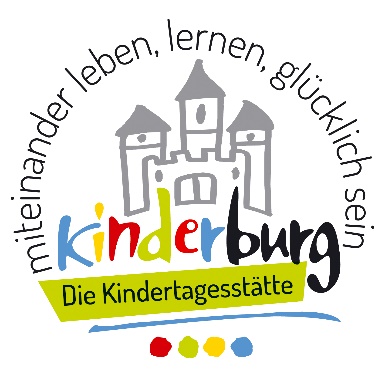 Kindertagesstätte KinderburgGroße Kapellenstr. 26, 67105 SchifferstadtTel: 06235 92 55 40, E-Mail: kita-kinderburg@schifferstadt.deLeitung: Sabine LepschyPersonalien des KindesPersonalien der MutterPersonalien des VatersGewünschter Zeitpunkt der Aufnahme: (bitte hier das gewünschte Datum eintragen)          Gewünschtes Betreuungsangebot (bitte ankreuzen):Ab dem Alter von 1 Jahr		 Ganztags / bis zu 10 Std / mit VerpflegungAb dem Alter von 2 Jahren		 Ganztags / bis zu 10 Std / mit VerpflegungAb dem Alter von 3 Jahren		 Ganztags / bis zu 10 Std / mit VerpflegungAb dem Schuleintritt			 Ganztags / bis zu 10 Std / mit VerpflegungIst Ihr Kind in anderen Einrichtungen angemeldet:  ja    neinMir ist bekannt, dass mit dieser Vormerkung keine Zusage zur Aufnahme verbunden ist. Bitte melden Sie Ihr Kind persönlich bei der Kita-Leitung an. Name:       Vorname:       Geburtsdatum	:       Staatsangehörigkeit:       Wohnort:       Straße:       Muttersprache:       Zweitsprache:       Geschlecht:      Name:       Name:       Vorname:       Vorname:       Wohnort:       Wohnort:       Straße:       Straße:       Tel. privat:      Tel. tagsüber:      Tel. tagsüber:      Email:      Alleinerziehend:	 ja	 neinAlleinerziehend:	 ja	 neinElternzeit bis:       Elternzeit bis:       Berufstätig:	 nein      ja     Vollzeit	  Teilzeit, Anzahl der Std. täglich                  Berufstätig:	 nein      ja     Vollzeit	  Teilzeit, Anzahl der Std. täglich                  Berufstätig:	 nein      ja     Vollzeit	  Teilzeit, Anzahl der Std. täglich                  Berufstätig:	 nein      ja     Vollzeit	  Teilzeit, Anzahl der Std. täglich                  Name:       Name:       Vorname:       Vorname:       Wohnort:       Wohnort:       Straße:       Straße:       Tel. privat:      Tel. tagsüber:      Tel. tagsüber:      Email:      Alleinerziehend:	 ja	 neinAlleinerziehend:	 ja	 neinElternzeit bis:       Elternzeit bis:       Berufstätig:	 nein      ja     Vollzeit	  Teilzeit, Anzahl der Std. täglich                  Berufstätig:	 nein      ja     Vollzeit	  Teilzeit, Anzahl der Std. täglich                  Berufstätig:	 nein      ja     Vollzeit	  Teilzeit, Anzahl der Std. täglich                  Berufstätig:	 nein      ja     Vollzeit	  Teilzeit, Anzahl der Std. täglich                  Datum:Unterschrift 